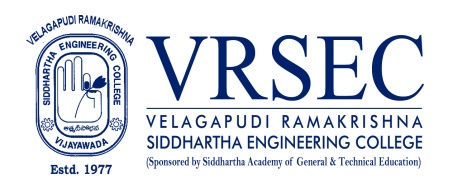 M.Naga RajuEducationM.Tech. (VLSI&ES)2013Jawaharlal Nehru Tchnological University, KakinadaB.Tech. (Electronics and Communication Engineering)2010, Jawaharlal Nehru Technological University, HyderabadExperienceResearch Interests Broad Area of Research : Micro/Nanoelectronics DevicesWireless Communication
Courses TaughtDigital Logic DesignBasic electronic devicesElectronic Devices & CircuitsPulse And Digital CircuitsElectronic Circuit Analysis Analog CommunicationsSwitching Theory and Logic DesignComputer OrganizationIntegrated Circuits ApplicationsProfessional Development Activities - ParticipationsProfessional Bodies Membership Details                                                                                                                                    (M.Naga Raju)***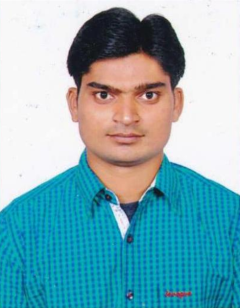 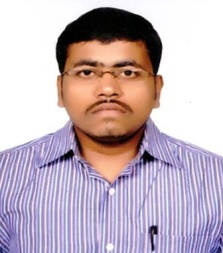 DesignationE-Mail IDContact at: Assistant Professor: nagarajumeena@gmail.com: Room No. EC-339, Staff Room-3, Department of Electronics and Communications Engineering,   Velagapudi Ramakrishna Siddhartha Engineering College,  Kanuru, Vijayawada, Andhra Pradesh 520007.PeriodDesignationInstitution / Organization2022-TillAssistant ProfessorVelagapudi Ramakrishna Siddhartha Engineering College, Vijayawada2014-2022 Assistant ProfessorKKR & KSR Institute of technology and  Science,  Vinjanampadu,         Guntur.Faculty Development and Training Programmes(at least 5 Days)07International / National Level SeminarsNILInternational / National Level Conferences01 / 01Workshops03Instructor Led / Self-Paced Courses00Webinars05LM114073Member of ISTE with reference number( LM114073)173246Member in IAENG with member ship number(173246)AM10100057406Member in the IRED with member ship number( AM10100057406)